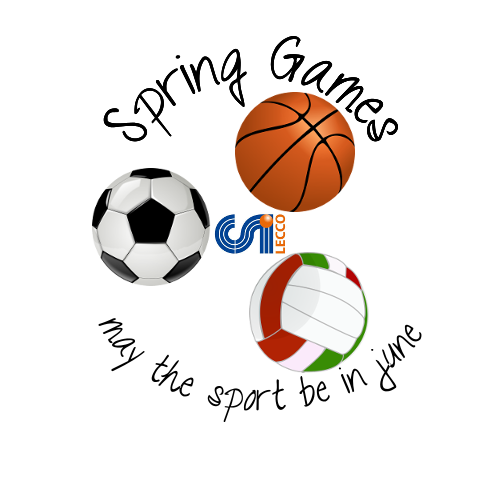 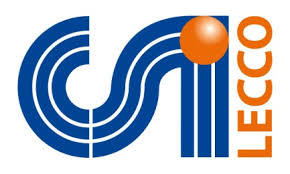         LECCO ALTA A - OSGB VERCURAGO A        S. MARIA HOE' A - VEDUGGIO A        OSGB VERCURAGO A - S. MARIA HOE' A                            VEDUGGIO A - LECCO ALTA A                                        LECCO ALTA A - S. MARIA HOE' A                                    OSGB VERCURAGO A - VEDUGGIO A                                  LECCO ALTA A           OSGB VERCURAGO A           S. MARIA HOE' A           VEDUGGIO A